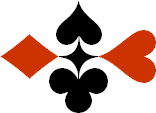 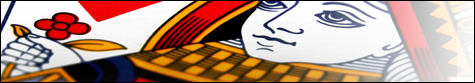 Serie 06 boekje 12 - West opent Zwakke 2Bied beide handen - Antwoorden © Bridge Office Auteur: Thijs Op het Roodt

U bent altijd West en uw partner is Oost.
Indien niet anders vermeld passen Noord en Zuid.
Is het spelnummer rood dan bent u kwetsbaar.Biedsysteem toegepast bij de antwoorden
5542
Zwakke 2Stayman 4 kaart hoog, Jacoby hoge en lage kleurenPreëmptief  3 en 4 niveauBlackwood (0 of 3  - 1 of 4)
Heren gestroomlijndNa het eerste boekje vonden de cursisten dit zo leuk, dat ik maar de stoute schoenen heb aangetrokken en meerdere van deze boekjes ben gaan schrijven.

Het enthousiasme van de cursisten heeft mij doen besluiten om deze boekjes gratis aan iedereen die ze wil hebben, beschikbaar te stellen.

Ik heb bewust in eerste instantie geen antwoorden bij de boekjes gemaakt. Maar op veler verzoek toch met antwoorden.Ik zou het waarderen, wanneer u mijn copyright zou laten staan.

Mocht u aan of opmerkingen hebben, laat het mij dan weten.Ik wens u veel plezier met deze boekjes.
1♠92Noord

West     OostZuid♠AH763AH763♥V82Noord

West     OostZuid♥B64B64♦HB7643Noord

West     OostZuid♦1010♣V5Noord

West     OostZuid♣B1092B109288999
Bieding West

Bieding West
Bieding Oost
Bieding Oost
Bieding Oost
1Pas1Het zijn geen 5 slagen in ♦ bij west. Ook al mag je niet kwetsbaar wel eens wat meer, maar hier past west prima.2♠V9Noord

West     OostZuid♠HB2HB2♥V74Noord

West     OostZuid♥H32H32♦AB9764Noord

West     OostZuid♦8383♣103Noord

West     OostZuid♣HV972HV97299121212
Bieding West

Bieding West
Bieding Oost
Bieding Oost
Bieding Oost
1Pas1Hier zou je met alle geluk van de wereld 5 slagen kunnen maken. Op de eerste plaats kunnen en op de tweede plaats, alle geluk van de wereld heeft altijd iemand anders. Dus ook hier past west prima.3♠V87Noord

West     OostZuid♠AB53AB53♥63Noord

West     OostZuid♥H5H5♦AV8763Noord

West     OostZuid♦9595♣ H8Noord

West     OostZuid♣V9764V97641111101010
Bieding West

Bieding West
Bieding Oost
Bieding Oost
Bieding Oost
1Pas1De ♦ van west leveren 4 slagen op. De ½ slag in ♣ doet er niet meer toe. De hand is gewoon te zwak om 2♦ te openen.4♠H62Noord

West     OostZuid♠99♥AB8753Noord

West     OostZuid♥V1064V1064♦105Noord

West     OostZuid♦B42B42♣82Noord

West     OostZuid♣H9763H976388666
Bieding West

Bieding West
Bieding Oost
Bieding Oost
Bieding Oost
1Pas1Ook deze hand van west heeft 4 ♥ slagen en een ½ slag in ♠. Gewoon te weinig voor 2♥.5♠6Noord

West     OostZuid♠V987V987♥HB4Noord

West     OostZuid♥9393♦VB10964Noord

West     OostZuid♦H852H852♣A52Noord

West     OostZuid♣HB7HB71111999
Bieding West

Bieding West
Bieding Oost
Bieding Oost
Bieding Oost
121PasPasNu telt west 4 ♦ slagen een ½ ♥ slag en een ♣ slag. Net voldoende om 2♦ te openen. Troeven hebben oost west genoeg, maar het is niet voldoende voor een manche. Oost past.6♠54Noord

West     OostZuid♠HB732HB732♥7Noord

West     OostZuid♥H2H2♦AHV976Noord

West     OostZuid♦854854♣10854Noord

West     OostZuid♣A63A6399111111
Bieding West

Bieding West
Bieding Oost
Bieding Oost
Bieding Oost
121PasPasDat west 6 ♦ slagen telt vind ik prima. En in oost is het even diep adem halen. Hij brengt een ½ ♠ slag mee. Een ½ ♥ slag en 1 ♣ slag. Laten we dan ook nog zeggen 1 ♦ slag. Net zo goed niet voldoende voor een ♦ manche. En al zeker niet voor 3 Sans Atout.7♠BNoord

West     OostZuid♠H764H764♥V1083Noord

West     OostZuid♥9754297542♦AV10943Noord

West     OostZuid♦HB76HB76♣V5Noord

West     OostZuid♣--1111777
Bieding West

Bieding West
Bieding Oost
Bieding Oost
Bieding Oost
1Pas15 en misschien zelfs maar 4 ♦ slagen voor west. Pas.8♠109Noord

West     OostZuid♠B75B75♥AVB1086Noord

West     OostZuid♥H542H542♦A32Noord

West     OostZuid♦654654♣97Noord

West     OostZuid♣V103V1031111666
Bieding West

Bieding West
Bieding Oost
Bieding Oost
Bieding Oost
121PasPasDit zijn 5 ♥ en 1 ♦ slag voor west. Een mooie 2 ♥ opening. En oost. Wel een 4-kaart ♥. Maar kijk eens naar zijn verdeling. Een 3433. Slechter kan in een troefcontract niet. Oost past.9♠1086Noord

West     OostZuid♠H542H542♥B8Noord

West     OostZuid♥H54H54♦AH9642Noord

West     OostZuid♦8787♣H2Noord

West     OostZuid♣10843108431111666
Bieding West

Bieding West
Bieding Oost
Bieding Oost
Bieding Oost
1Pas1Meer dan 4 ♦ slagen kan west niet maken en misschien krijgt hij ♣ heer nog. Het is te weinig voor een kwetsbare zwakke 2♦.10♠B9Noord

West     OostZuid♠A1084A1084♥10Noord

West     OostZuid♥AB52AB52♦AV10863Noord

West     OostZuid♦55♣H1084Noord

West     OostZuid♣B932B9321010101010
Bieding West

Bieding West
Bieding Oost
Bieding Oost
Bieding Oost
1Pas1Hier telt west ook maar 4 ♥ slagen en een ½ ♣ slag. Te weinig. Ik hoor vaak aan tafel: Ja maar, als …. Met ja maar, als …. ga je ook down. Goed gepast.